Bydgoszcz, 25 marca 2021 r.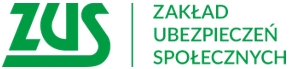 Informacja prasowaWciąż można wnioskować o zwolnienie ze składek i postojoweTylko do końca kwietnia przedsiębiorcy z określonych branż mogą wnioskować o zwolnienie z opłacania składek za grudzień 2020 r., styczeń i luty. Wniosek RDZ-B7 można złożyć tylko elektronicznie przez Platformę Usług Elektronicznych ZUS. Przedsiębiorcy, którzy odczuli negatywne skutki Covid-19 wciąż mogą ubiegać się o wsparcie z Zakładu Ubezpieczeń Społecznych. Zakres i forma wsparcia zależy od rodzaju przeważającej działalności gospodarczej (kod PKD). To m.in. zwolnienie z opłacania składek i świadczenie postojowe. Warto odwiedzić naszą stronę internetową www.zus.pl i zapoznać się z możliwościami otrzymania wsparcia – informuje Krystyna Michałek, rzecznik regionalny ZUS województwa kujawsko-pomorskiego.W ramach najnowszej odsłony tarczy antykryzysowej przedsiębiorcy mogą ubiegać się m.in. o umorzenie składek za luty oraz świadczenie postojowe (maksymalnie trzy razy). Chodzi o firmy z branży fitness, gastronomicznej, turystycznej, obiekty noclegowe, uzdrowiska, obiekty kultury i rozrywki, firmy zajmujące się fotografią, produkcją lub dystrybucją filmów i muzyki i fizjoterapeuci. Ze zwolnienia ze składek skorzystają również taksówkarze i prowadzący usługi wspomagające transport.Wnioski o zwolnienie z opłacania składek za grudzień, styczeń i luty można złożyć do 30 kwietnia. Przedsiębiorcy, którzy chcą skorzystać ze zwolnienia z opłacania składek, powinni również pamiętać, aby do 31 marca przekazać dokumenty rozliczeniowe za objęty zwolnieniem okres, chyba że są zwolnieni 
z obowiązku ich składania. Z kolei wnioski o postojowe przedsiębiorcy mogą złożyć najpóźniej w ciągu 3 miesięcy od miesiąca, w którym zostanie zniesiony stan epidemii.Krystyna MichałekRzecznik Regionalny ZUSWojewództwa Kujawsko-Pomorskiego